マリン・エコラベル・ジャパン（MEL）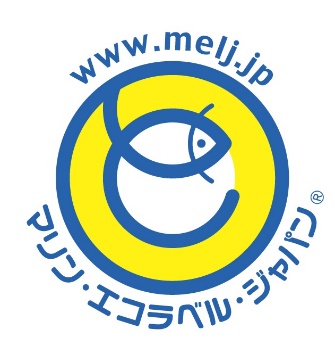 ロゴマーク使用許諾申請書・使用計画書認証水産物以外一般社団法人　マリン・エコラベル・ジャパン協議会会　長　　殿住　所組織名代表者　　　　　　　　　　　　　　　　　　㊞マリン・エコラベル・ジャパン（以下MEL）認証ロゴマーク使用・管理規程及び利用規約に基づきMELのロゴマーク使用許諾を申請します。担当者氏名連絡先電話E-mail申請日年　　　月　　　日ロゴマークを使用する製品使用目的製品全体図＊※別添可※ロゴマークを使用する製品が出版物の場合：ロゴマークに関わる記載の全体を載せること。※ロゴマークを使用する製品がウェブサイトの場合：ロゴマークを掲載するページ全体のデザインを載せること。※ロゴマークをテレビ等の番組で使用する場合:ロゴマークをどのような番組で、どのような文脈で利用するかを具体的に記載すること。